参 会 回 执 函为了更好的沟通及参与现场活动，请携带您的名片入场，现场会通过名片进行抽奖环节，谢谢！参会报名方式：请完整填写报名表格并E-mail到指定的邮箱，我们会有专人通知您具体安排。因研讨会席位有限，建议您尽早确认是否需要参与，以便我们为您预留座位，恭候您的光临。以上研讨会如有任何变化，HCT将会提前另行通知，并保留最终解释权。HCT参会报名联络人： 鲁玲联系电话：13662632409 联系邮箱：luling@hct-test.com交通路线： 公交站点： 301路;301路区间;303路;305路;309路;319路;363路;380路;905路;佛314路;禅城至顺德 ，凤城酒店（清晖路）下车步行200米。驾车路线：导航“维也纳酒店（顺德凤城店）”，地址：广东省佛山市顺德区大良街道碧鉴路1号维也纳国际酒店,电话：0757-22331588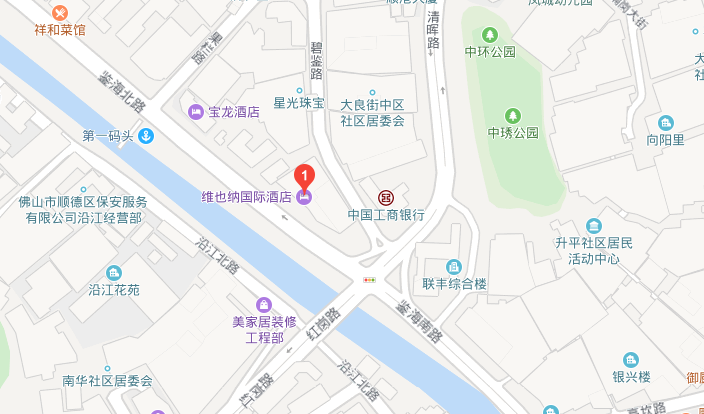 公司NO.★嘉宾姓名★职 务★手 机★E-MAIL123